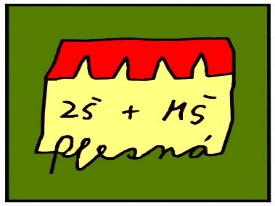 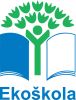 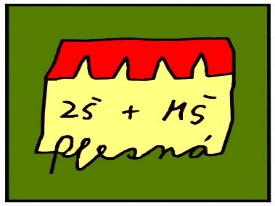 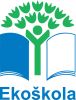 Žadatel: Jméno, příjmení ____________________________________________________Místo trvalého pobytu _______________________________________________________ŽádostZákladní škole a mateřské škole Plesná, příspěvkové organizaci.Podle ustanovení § 37 zákona č. 561/2004 Sb., o předškolním, základním, středním, vyšším odborném a jiném vzdělávání (školský zákon)žádám o odklad povinné školní docházkyjméno dítěte _______________________________ datum narození___________________Zákonní zástupci dítěte (žáka) se dohodli, že záležitosti spojené s přijetím k základnímu vzdělávání (přestupu do jiné základní školy, s odkladem školní docházky aj.) bude vyřizovat zákonný zástupce (jméno a příjmení):……………………………………………………..V ______________ dne _________________podpis zákonného zástupce (osoby odpovědné za výchovu): ………………………………….Přílohy:doporučující posouzení příslušného školského poradenského zařízení a odborného lékaře nebo klinického psychologaŽádost se předkládá v době zápisu!……………………………………………………………………………………………….......(údaje školy)